DETALLE DE LAS CUENTAS DE LA ENTIDAD DEPORTIVA CLUB DEPORTIVO VOLEIBOL GUIA CORRESPONDIENTE AL EIERCICIO DE 2020, FORMALIZADO CON FECHA 05/02/2021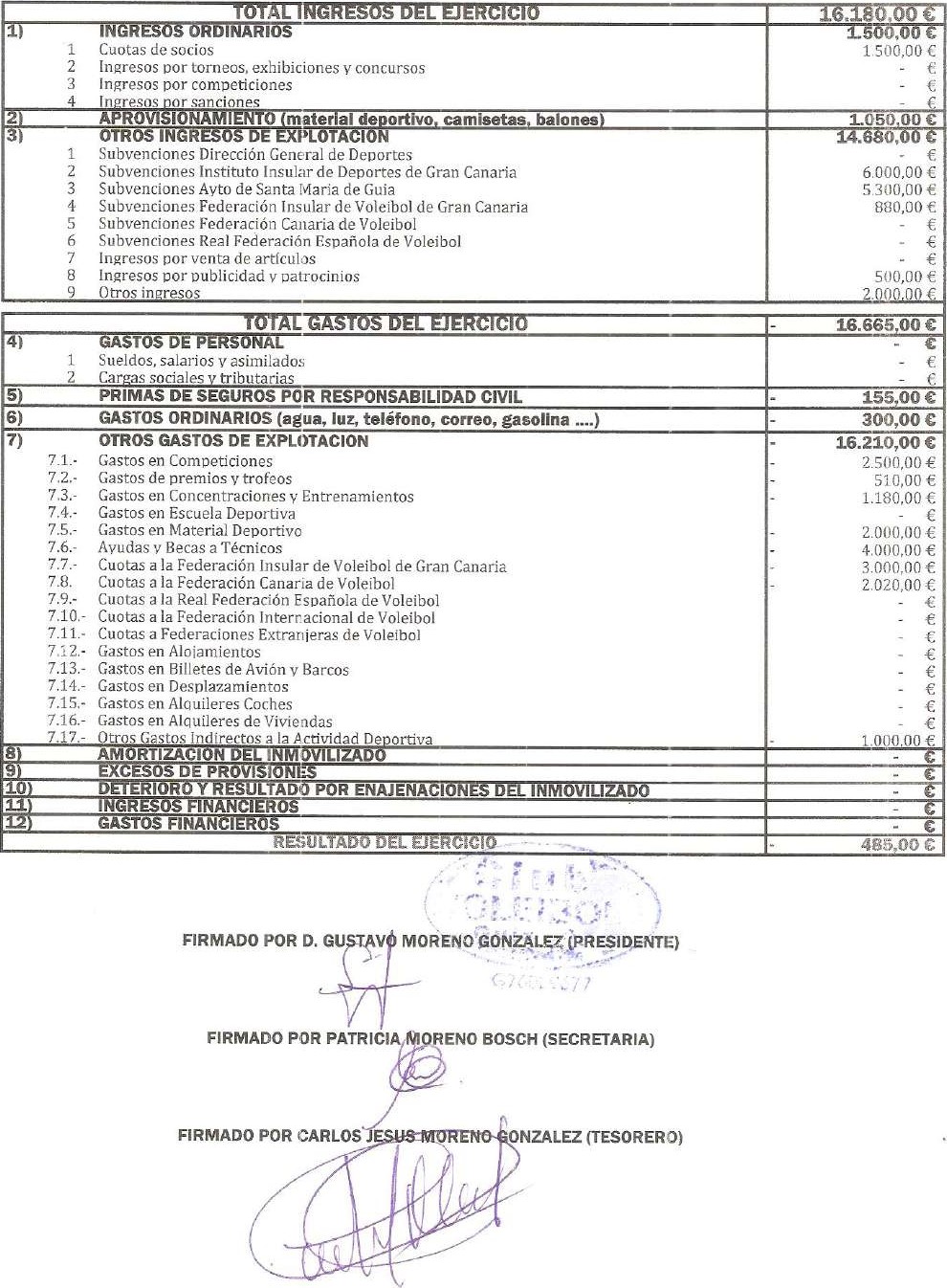 DETALLE DE LAS CUENTAS DE LA ENTIDAD DEPORTIVA CLUB DEPORTIVO VOLEIBOL GUIA CORRESPONDIENTE AL EJERCICIO DE 2020, FORMALIZADO CON FECHA 05/02/2021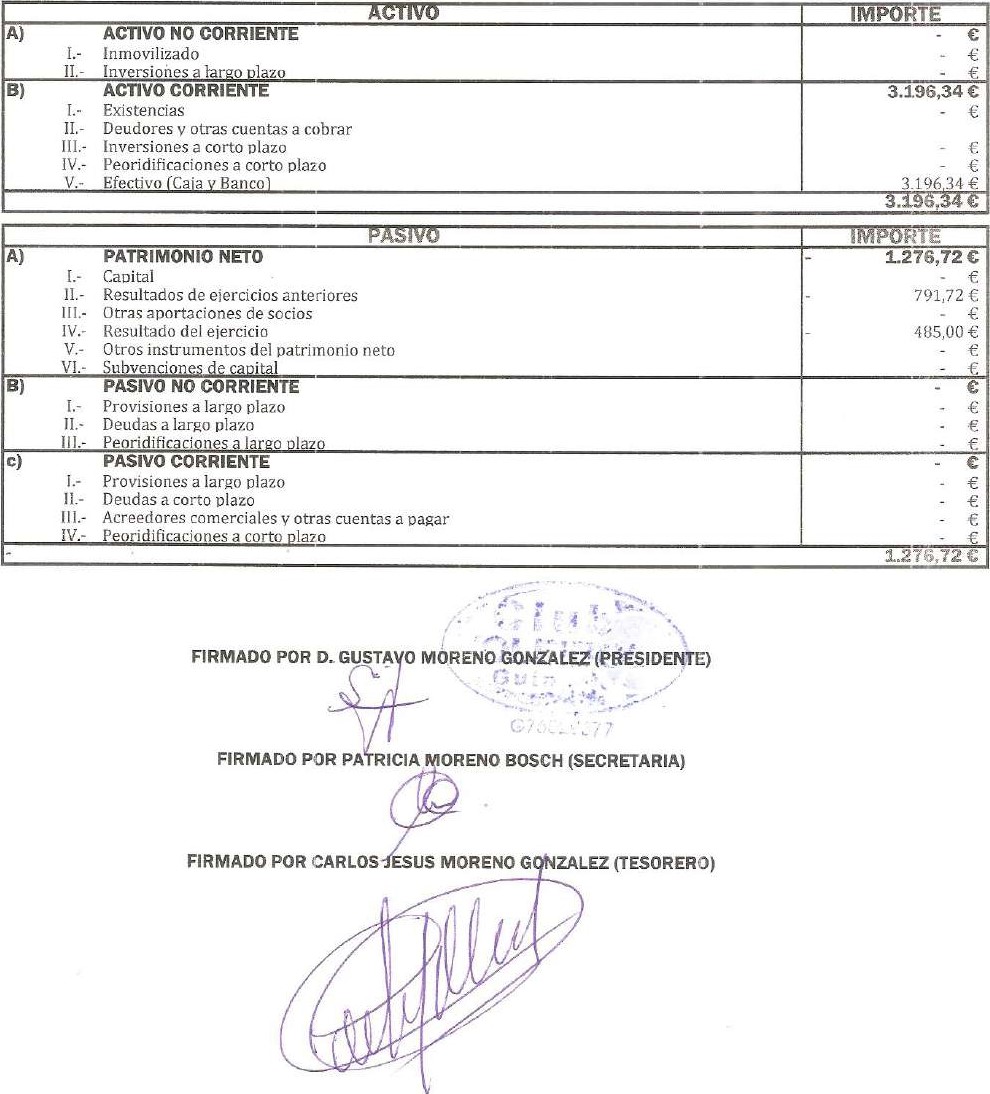 CLUB DEPORTIVO VOLEIBOL GUIA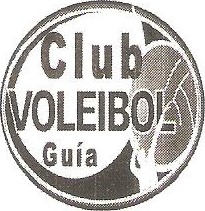 C/REAL, 58 30 IZQUIERDA (35.450 SANTA MARIA DE GUIA)TFNO 669188335 EMAIL clubvoleibolguia@gmailacom	G-76029677	NO Registro Entidades Deportivas 29-743/85ADÑA. PATRICIA MORENO BOSCH* con D.N.I. no 20249111-A, en su calidad de secretaria del CLUB DEPORTIVO VOLEIBOL GUIACERTIFICAQue según consta en el Acta de la Asamblea General Ordinaria, convocada al efecto, celebrada el día 05/02/2021, válidamente constituida, según lo dispuesto en los Estatutos Sociales, se acordó aprobar las cuentas anuales de la entidad relativa al ejercicio 2020 que se adjuntan a la presente,Y para que conste y surta efectos ante el Registro de Entidades Deportivas de Canarias, se expide el presente certificado, en Las Palmas de Gran Canaria, a 13 de junio de 2022-SECRETARIA DEL CLUBDÑA. PATRICIA MORENO BOSCH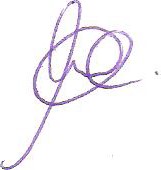 ve. BO. PRESIDENTE DEL CLUBD. GUSTAVO M RENO GONZALEZ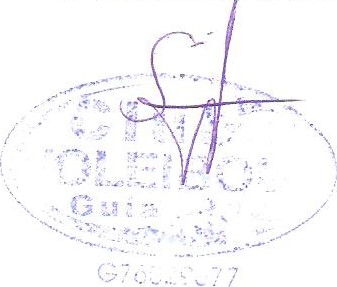 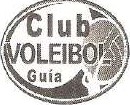 c-76029677CLUB DEPORTIVO VOLEIBOL GUIACíREAL, 58 - 3c iZQU\ERDA (35.450 - SANTA MARIA DE GUIA)TFNO 669188335  EMAIL clubvoEeib01guia@gmail.com NO Registro Entidades Deportivas 29-743'85A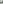 RTE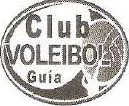 (3-76029677CLUB DEPORTIVO VOLEIBOL GUIACIREAL, 58 - 30 IZQUIERDA  • SANTA MARIA DE GUIA)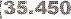 TFNO 669188335  EMAIL evubvoleibo'suia@gmail.com NO Registro Entidades Deportivas 29-743/85A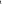 